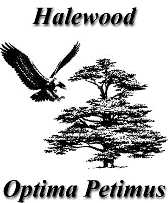 Payments over £500 – 2022-2023Quarter 2: 1st July – 30th September 2022Quarter 2: 1st July – 30th September 2022Quarter 2: 1st July – 30th September 2022Quarter 2: 1st July – 30th September 2022Quarter 2: 1st July – 30th September 2022Quarter 2: 1st July – 30th September 2022Quarter 2: 1st July – 30th September 2022Approval DateVoucher No.SupplierDescriptionDescriptionDate Cleared Bank AccountGross08/07/2022228Eco Blue Heating LtdEco Blue Heating LtdFit new Bax 63008/07/20222,675.0018/07/2022244Corona EnergyCorona EnergyMonthly Charges June 2218/07/20221,305.1020/07/2022248LALCLALCSubscriptions NALC/LALC20/07/20221,843.9426/07/2022262Mrs Kerrie L RobinsonMrs Kerrie L RobinsonUK Bjorn - Abba tribute25/07/2022900.0026/07/2022263AdlibAdlibProjector and Installation26/07/20222,551.1801/08/20222770151 Entertainment0151 EntertainmentCarnival - Go Karts/Crazy Golf01/08/2022775.0002/08/2022286West Lancs Dog Display TeamWest Lancs Dog Display TeamCarnival - Dog Display02/08/2022500.0002/08/2022287Marauding Mustangs LtdCarnival - King Bounce a lotCarnival - King Bounce a lot02/08/2022825.0002/08/2022288Selwyns TravelHAF x 2 BusesHAF x 2 Buses02/08/20221,020.0002/08/2022290XtremeCarnival - Cannon ball/Air BlastersCarnival - Cannon ball/Air Blasters02/08/2022712.5003/08/2022292KMBCGrounds maintenance 22/23Grounds maintenance 22/2303/08/202238,071.5603/08/2022294PPL/PRSMusic LicenceSIN1870565 25/11/2021Music LicenceSIN1870565 25/11/202103/08/2022589.8504/08/2022299Halewood JuniorsGrantGrant04/08/2022500.0004/08/2022300Cottrell Electrical ServiceEmergency LightingEmergency Lighting04/08/20225,177.8510/08/2022315Wigan BeerBar Stock Bar Stock 10/08/2022800.2010/08/2022316Wigan BeerBar StockBar Stock10/08/2022728.7710/08/2022318Harrison and String FellowArchitectural ServicesArchitectural Services10/08/20226,200.0010/08/2022323Harbour Project ManagementProject ManagementProject Management10/08/20221,458.9016/08/2022341Corona EnergyElectricity ChargeElectricity Charge16/08/20221,906.2116/08/2022342Gerrard Building ServicesM&E Consultancy ServicesM&E Consultancy Services16/08/20228,106.3917/08/2022354Harrison and String FellowArchitect Services  -  VATArchitect Services  -  VAT17/08/20221,240.0018/08/2022366SAGESage Payroll upto Jul 23Sage Payroll upto Jul 2318/08/20221,138.8025/08/2022388Gullivers World HAF - 45 GuestsHAF - 45 Guests25/08/2022616.0026/08/2022392ADLIBProjector/InstallationProjector/Installation26/08/20222,172.0030/08/2022394Abigail FoxHAF - Meals x 2 weeksHAF - Meals x 2 weeks30/08/2022731.2530/08/2022395Mind Moves ServicesHAF 22 - Basketball x 4 sessionsHAF 22 - Basketball x 4 sessions30/08/2022800.0030/08/2022396Millennium Morris DancersHaf - Dance Tutor x 4 SessionsHaf - Dance Tutor x 4 Sessions30/08/2022600.0030/08/2022397Wheels for AllHAF 22 Cycling ProjectHAF 22 Cycling Project30/08/20221,350.0031/08/2022401Gala TentHAF 22 - GazeboHAF 22 - Gazebo31/08/2022899.9713/09/2022414Elliott BondStructural EngineeringStructural Engineering13/09/20221,800.0013/09/2022415Harrison and String FellowArchitectural Services 3-6Architectural Services 3-613/09/202212,600.0014/09/2022417Wigan BeerBar stock April 22 and June 22Bar stock April 22 and June 2214/09/20221,752.6714/09/2022418Wigan BeerBar stock April 22 and June 22Bar stock April 22 and June 2214/09/20221,584.6614/09/2022429Harbour Project ManagementMonthly Charge Aug 22Monthly Charge Aug 2214/09/20223,850.2016/09/2022439Harrison and String FellowRIBA stage 2 RIBA stage 2 16/09/2022677.8916/09/2022442Corona EnergyElectricity ChargeElectricity Charge16/09/20221,414.2321/09/2022449George VaughnHalewood Town JuniorsHalewood Town Juniors21/09/2022500.0021/09/2022450QuadrantAppointment Fee Building ControlAppointment Fee Building Control21/09/20221,440.0022/09/2022451Derek Gough AssociatesPre contract Draw DownsPre contract Draw Downs22/09/20222,220.00